SOCIAL STUDIES 7   UNIT ONE PART B      European Explorers Arrive     Pp.39-42 Blue TextName _________________1. What were Europeans Seeking?Europe had traded with Asian countries for exotic goods (eg. silk, spices, ivory) since the Middle Ages.Trade routes were overland (Silk Road).In 1300s, routes became more dangerous because no longer protected by Mongol Empire (lost power)Prices of goods increased.Therefore some Europeans wanted to find a better way to get these goods.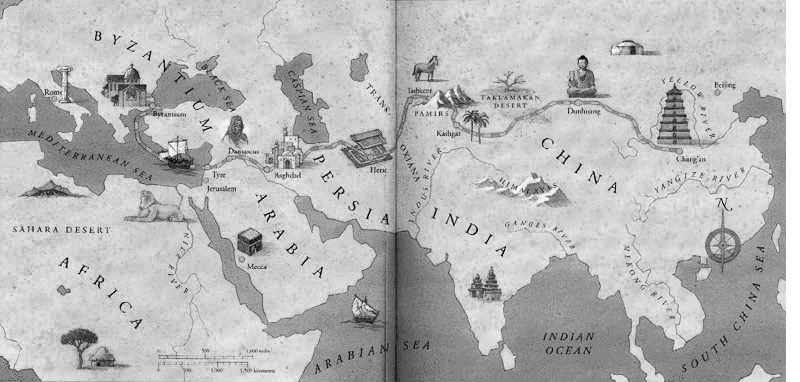 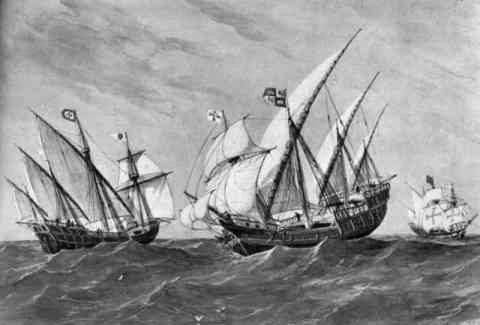 2. How did Technology enable exploration?The only option was to look for a sea route.But sea travel very risky (ship wrecks, getting lost).In 1400s, better ships designed – faster and easier to handle.Rediscovery of compass and astrolabe (direction and location)3. Why did Europeans arrive in what became Canada?Portuguese were first to find sea route in 1488 sailing around south of AfricaThey protected this route so no other country could use it.Columbus (Italian) was first to find western sea route in 1492; found Caribbean instead of Asia!Giovanni Caboto (also Italian, but sailing for England) first to land on NE coast of Canada (NFLD) since Vikings.Caboto’s reports of teeming fish brought European fishers to Canada every summer.No permanent settlement occurred in Canada at this time.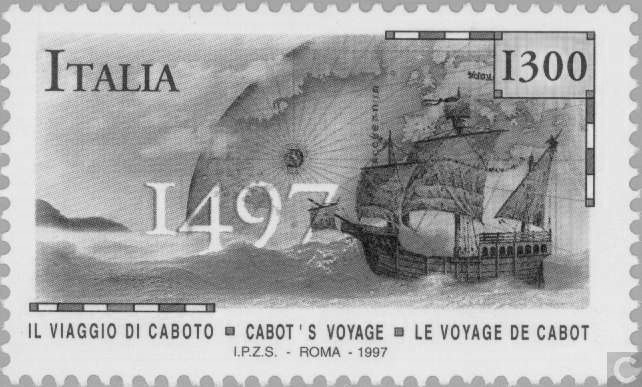 *Who was the first explorer to sail around the world and when did he do it?    (A Spaniard named Magellen, 1519-21)